Common-Tone Chords (CT°7 & CT+6) – Assignment 1Part 1 – Creating common-tone chords by adding multiple neighbor tones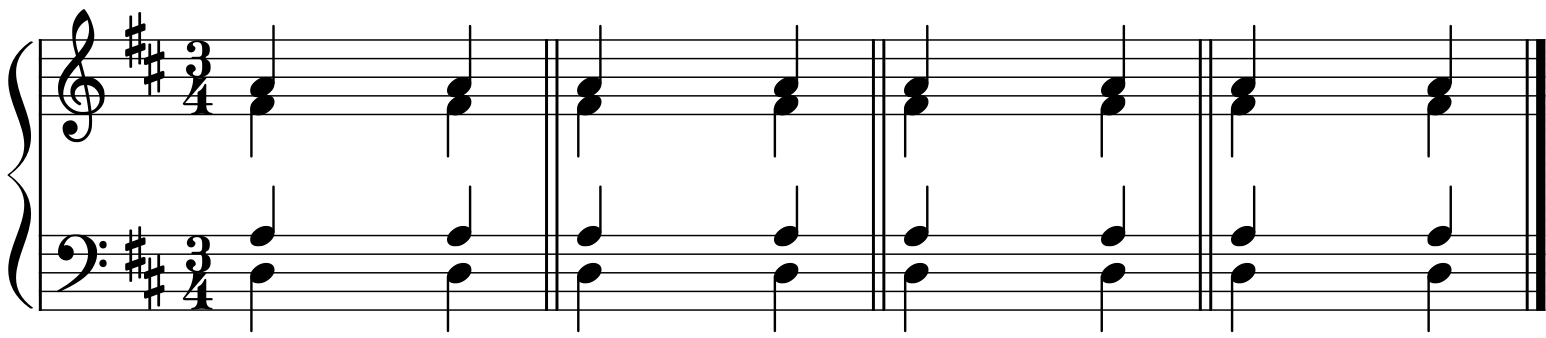 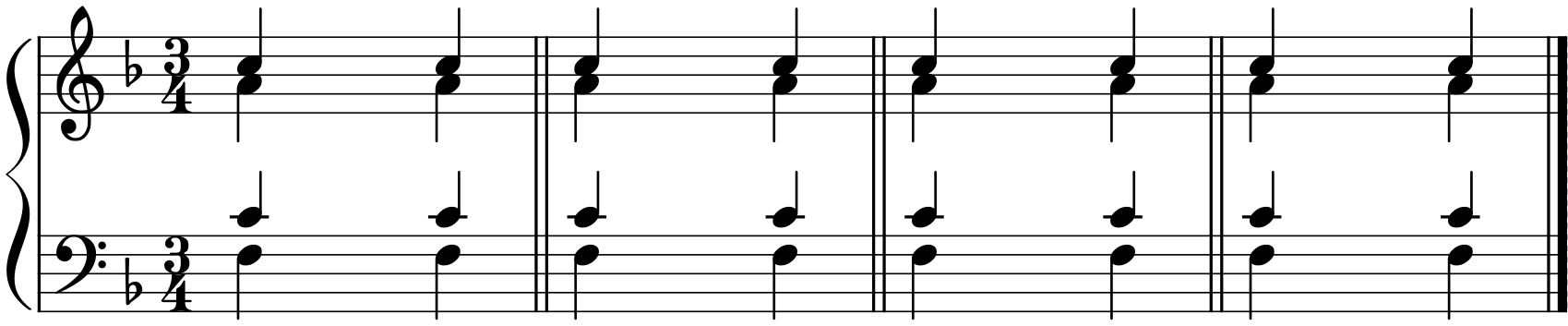 Part 2a(First two examples) Create a common-tone chord that with complete neighbors(Third example) Create a common-tone chord where the first chord is a triad but the third chord is a dominant seventh with the same root as the first chord.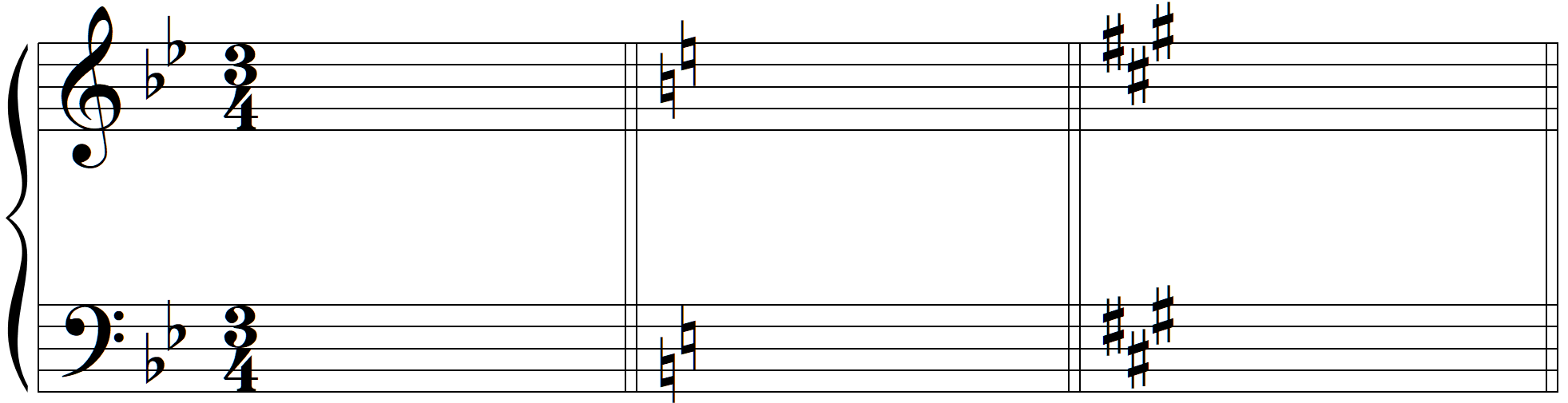 Part 2b – Create common-tone chords that are incomplete neighbors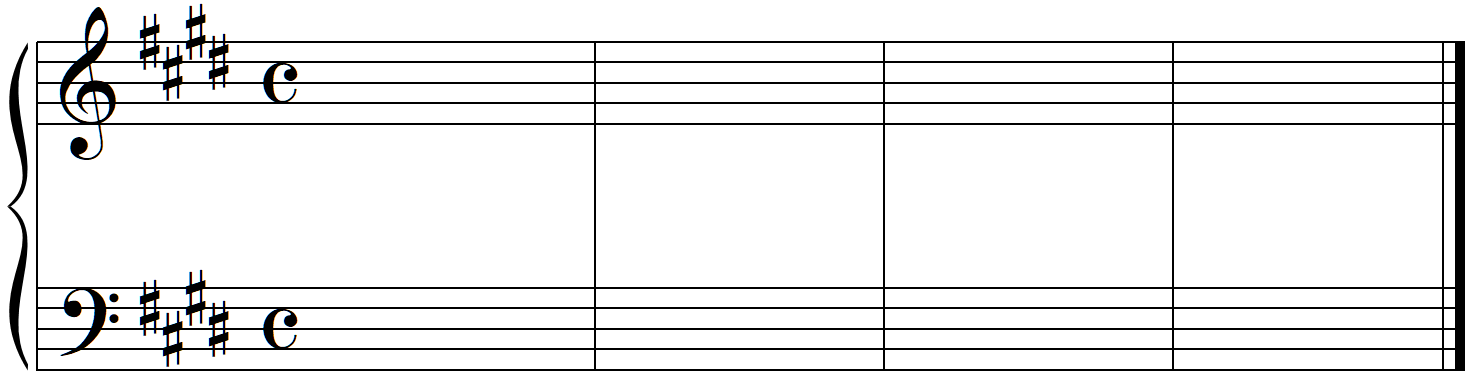 Part 3 – Common-tone chords with Figured BassRealize the figured bass in “keyboard style”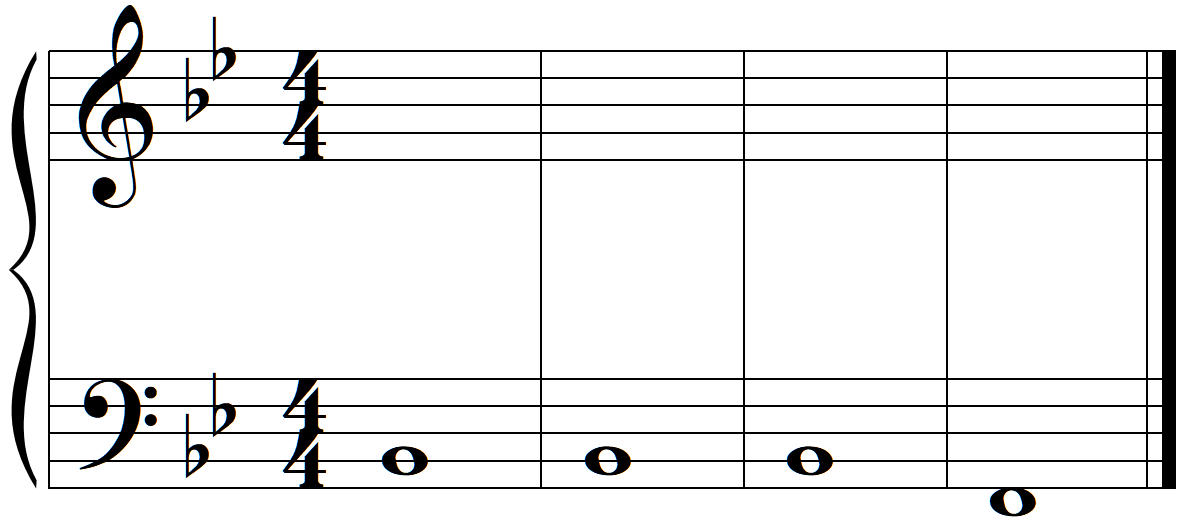 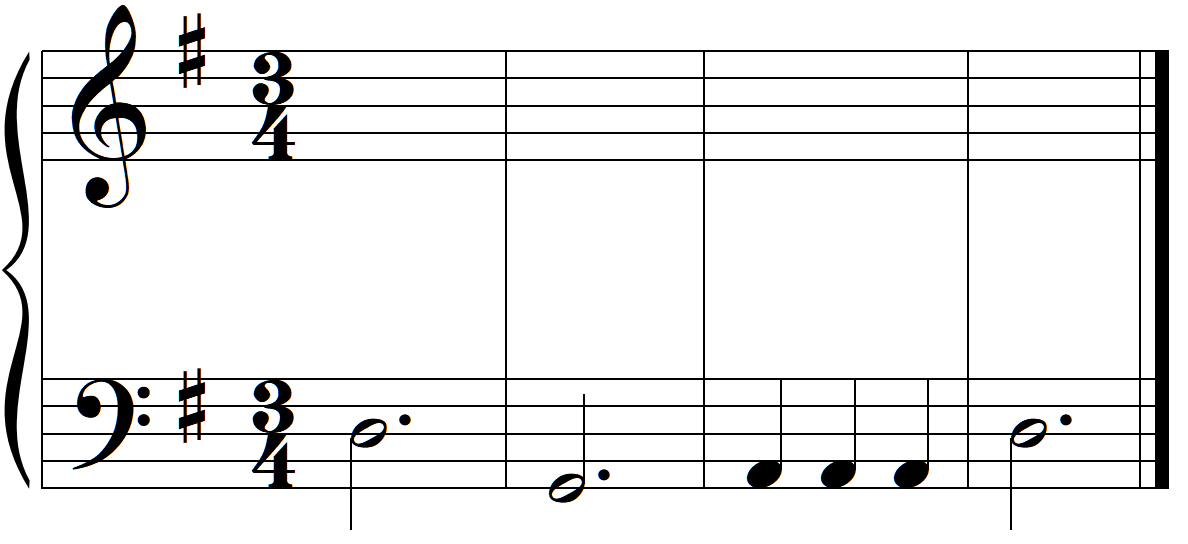 Part 4 – Four-Voice Part Writing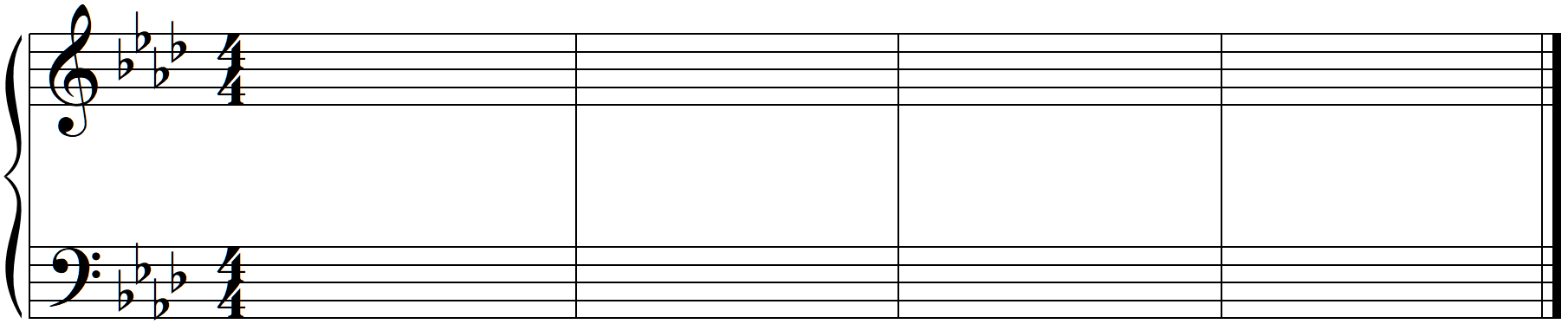 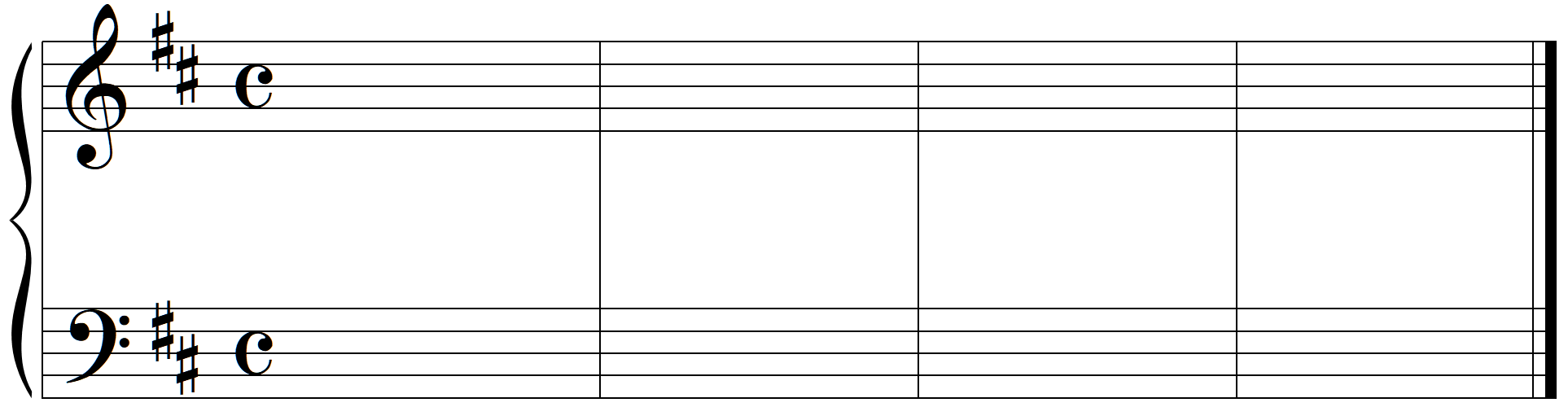 Part 5 – Analysis of Music with Common-Tone Chords Provide a complete harmonic analysis of the following phraseSchuman, Papillons, op 2, no. 10, mm. 25-40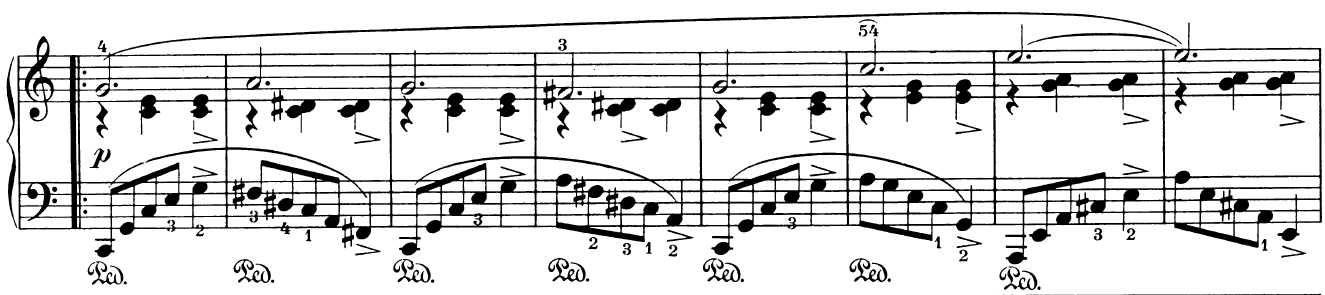 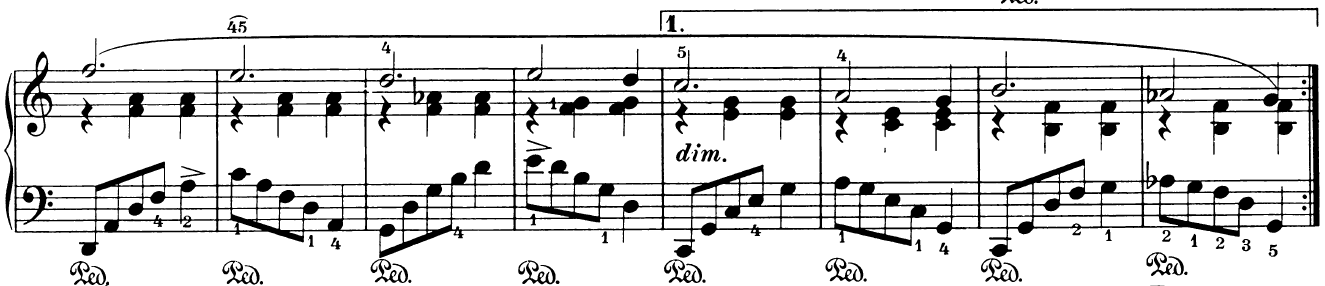 